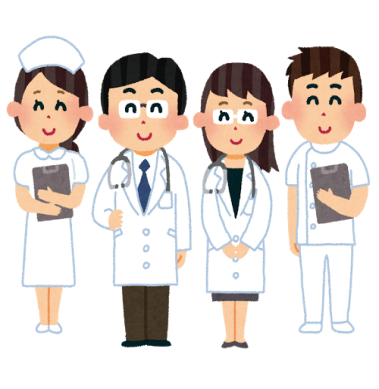 もの忘れ教室　その７「認知症の人のこころの理解と支援」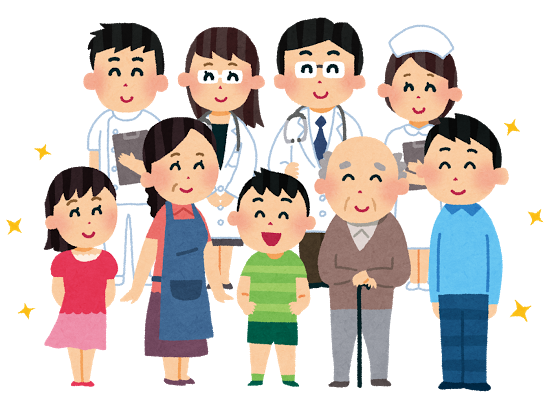 